ESCUELA PROFESIONAL DE INGENIERIA ______________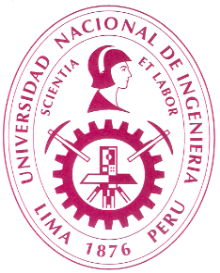 Rúbricas de los Resultados del Estudiante (1) Solución de Problemas de Ingeniería(2) Diseño en Ingeniería(3) Comunicación Efectiva  (4.a) Responsabilidad Ética y Profesional(4.b) Impacto de la Ingeniería(5.a) Trabajo en Equipo(5.b) Gestión de Proyectos(6) Experimentación y Pruebas(7) Aprendizaje Autónomo   DefiniciónIdentifica, formula y resuelve problemas complejos de ingeniería ____________, aplicando principios de ingeniería, ciencias y matemáticas, y usando técnicas, métodos, herramientas, y normas apropiadas.CapacidadesMuy BuenoBuenoRegularMaloIdentifica y formula problemas, analiza sus antecedentes, grupos de interés, y diagnostica su situación y estado. Identifica todos los problemas en una situación dada, caracteriza cada uno de ellos, evalúa su impacto y prioriza su resolución de acuerdo con su relevancia en los resultados del sistema en general.Identifica, caracteriza y prioriza los problemas, evaluando su impacto y relevancia para resolverlos.No todos los problemas relevantes están identificados y bien caracterizados y evaluados. Las soluciones son incompletas y presentan algunos errores conceptuales y de cálculo.Los problemas relevantes no se identifican ni se caracterizan y evalúan vagamente. Los cálculos son incorrectos produciendo soluciones incoherentes.Propone y compara diversas alternativas de solución a un problema de ingeniería que sean factibles y viables.Propone soluciones adecuadas y realizables con un criterio óptimo, satisfaciendo las restricciones y aplicando normas y estándares apropiados.Propone soluciones realizables satisfaciendo las restricciones.Las soluciones propuestas presentan algunas inconsistencias, y no se cumplen todos los requisitos y restricciones.Las soluciones propuestas son inconsistentes. Los requisitos y las restricciones no se tienen en cuenta o se consideran vagamente.Evalúa y selecciona la solución más adecuada con criterios de racionalidad económica y de sostenibilidad.Aplica correctamente los conceptos y métodos de las matemáticas y las ciencias para la solución de problemas.Usa los métodos, técnicas y herramientas de la ingeniería _____________ para el planteamiento, descripción y solución de problemas.Aplicar correctamente los métodos y técnicas de ingeniería ________ para describir y analizar con detalle y profundidad un problema para formular soluciones coherentes.Aplica métodos y técnicas adecuados para describir, analizar y resolver problemas de ingeniería.Los métodos y técnicas no se aplican correctamente presentando inconsistencias y errores de aplicación.Los métodos y técnicas se aplican incorrectamente. El problema está vagamente descrito y la solución es incoherente e incompleta.Identifica y aplica normas y estándares apropiados a la solución del problema.Toma en consideración criterios de seguridad y prevención de riesgos en el planteamiento de soluciones a problemas de ingeniería ___________.Identifica y evalúa todas las situaciones de riesgo potencial y aplica medidas de seguridad para prevenirlas o resolverlas oportunamente, aplicando criterios de ingeniería.Identifica las principales situaciones de riesgo potencial y aplica medidas de seguridad para resolver problemas.No se identifican todas las situaciones de riesgo potencial. Las cuestiones de seguridad son parcialmente consideradas.Las situaciones de riesgo no se identifican y las medidas de seguridad no se toman en cuenta o se consideran vagamente.DefiniciónDiseña e integra sistemas y componentes __________ que satisfagan los requerimientos y necesidades, así como también las restricciones y limitaciones técnicas, económicas, sociales y legales.CapacidadesMuy BuenoBuenoRegularMaloInterpreta requerimientos y necesidades y los traduce en proyectos de ingeniería ____________.Todos los requerimientos y necesidades están identificados y claramente descritos para formular adecuadamente el alcance y los objetivos del proyecto de ingeniería ________.Los principales requerimientos y necesidades se identifican y describen para formular el proyecto de ingeniería __________.No todos los requerimientos y necesidades están identificados o bien interpretados, y el problema de la ingeniería _________ está vagamente definido.Los requerimientos y las necesidades están incompletos, se interpretan de manera inconsistente, y el alcance y los objetivos del proyecto no están claros.Formula las especificaciones de un proyecto considerando las variables de orden técnico y las restricciones del contexto económico, legal, social y ambiental.Defina claramente todas las especificaciones del producto / servicio final en términos de variables apropiadas y parámetros de diseño. Las limitaciones económicas, sociales, legales y ambientales se identifican y describen claramente.Las especificaciones principales del producto / servicio final se definen en términos de variables principales y parámetros de diseño. Se identifican y describen las principales limitaciones económicas, sociales, legales y ambientales.El producto / servicio final no está completamente especificado y no se identifican todas las variables y parámetros de diseño. No todas las restricciones económicas, sociales, legales y ambientales están identificadas y bien descritas.El producto / servicio final no está claramente especificado. Los parámetros de diseño están vagamente definidos e incompletos. Se identifican pocas restricciones económicas, sociales, legales y ambientales irrelevantes.Propone y compara diferentes alternativas de solución según los requerimientos y restricciones, y selecciona la alternativa más adecuada.Propone al menos dos soluciones realizables que cumplan con las especificaciones de diseño y las restricciones dadas, y define criterios claros para seleccionar la solución más adecuada.Propone una solución realizable que satisfaga las especificaciones y restricciones de diseño.Propone una solución que cumpla parcialmente los requerimientos y limitaciones de diseño.Proponer soluciones incoherentes que no cumplen con los requerimientos y restricciones de diseño.Desarrolla la solución haciendo uso de los métodos, técnicas, normas y estándares apropiados.Presenta y describe la solución en forma gráfica a través de planos, simulaciones virtuales y diagramas.Describa completamente las características técnicas y el funcionamiento del producto / servicio final, y lo representa a través de planos, diagramas y dibujos utilizando la simbología y las normas adecuadas.Describe las principales características del producto / servicio final, y lo representa en formatos gráficos utilizando la simbología y las normas adecuadas.Describe de forma incompleta las características del producto / servicio final. Las representaciones gráficas no son claras y sin un uso adecuado de la simbología y las normas.El producto / servicio final se describe de forma vaga e inconsistente, y los dibujos están incompletos y poco claros sin respetar la simbología y las normas.Prioriza el uso de materiales, tecnologías, procesos y servicios amigables con el medio ambiente.  Propone el proceso de implementación / Implementa el producto de diseño aplicando los métodos y técnicas apropiadas.Describe de forma secuencial y ordenada todos los procesos necesarios para implementar / construir el producto / servicio final utilizando las normas y recomendaciones adecuadas.Describe los procesos necesarios para implementar / construir el producto / servicio final utilizando las normas relevantes.No todos los procesos requeridos para implementar el producto / servicio están identificados o están vagamente descritos. Las normas y recomendaciones se aplican parcialmente.Propone procesos incorrectos o incoherentes para implementar / construir el producto / servicio final.DefiniciónSe comunica de manera clara y efectiva en forma oral, escrita y gráfica según los diferentes tipos de interlocutores o audiencias.CapacidadesMuy BuenoBuenoRegularMaloExpresa con claridad y de manera concisa el mensaje a transmitir.Elabora y expresa claramente ideas coherentes y bien respaldadas, haciendo un uso correcto del soporte tecnológico adecuado para obtener el impacto deseado en la audiencia.Expresa sus ideas de forma clara y concisa utilizando el soporte tecnológico adecuado.Las ideas no se expresan de manera ordenada para dejarlas claras. El discurso no es conciso con redundancia e incluye temas innecesarios. Uso parcial del soporte tecnológico.No elabora ideas claras y concisas apoyadas con argumentos convincentes. No utiliza correctamente el soporte tecnológico.Elabora documentación técnica clara y precisa usando normas, simbología y terminología propias de la ingeniería ______.Elabora la documentación técnica clara y precisa utilizando normas, simbología y terminología propias de la ingeniería ________, y respetando cuidadosamente las reglas gramaticales.Elaborar la documentación técnica clara utilizando normas, simbología y terminología propias de la ingeniería _______.Los documentos no son del todo claros. No todas las normas, simbología y terminología de la ingeniería ______ se utilizan correctamente.No elabora documentos bien redactados y claros. Uso incorrecto de las normas, simbología y terminología propias de la ingeniería _______.Adecúa su discurso según el tipo de audiencia para lograr un buen entendimiento e interpretación.Habla con claridad y en voz alta con matices y vocabulario adecuados según el tipo de audiencia para obtener una comprensión e interpretación adecuadas.Habla claramente usando un vocabulario apropiado para la audiencia.La voz no es completamente clara, incluido algún contenido redundante e innecesario.El discurso no es claro y confuso. Uso incorrecto de vocabulario y reglas gramaticales. No diferencia el discurso según el tipo de audiencia.Comprende textos técnicos en inglés.Lea, comprende e interpreta correctamente los documentos técnicos en inglés, explicando los puntos principales del documento.Lee, comprende e interpreta documentos técnicos en inglés.No todos los documentos se entienden e interpretan claramente.No se puede entender los documentos escritos en inglés.Utiliza el soporte tecnológico apropiado al entorno de la comunicación.Configura y opera correctamente los instrumentos, y usa o desarrolla aplicaciones de software que apunten a la solución de problemas de ingeniería __________.Opera instrumentos y usa aplicaciones de software para resolver problemas de ingeniería _________.Presentar errores al configurar y operar instrumentos. Las aplicaciones de software se utilizan de manera eficiente.No coloca ni opera correctamente los instrumentos. No utiliza correctamente las aplicaciones de software.DefiniciónDesarrolla un comportamiento ético y asume responsabilidad por los proyectos y trabajos realizados, tomando decisiones de manera informada y justa.CapacidadesMuy BuenoBuenoRegularMaloSe informa sobre los antecedentes de un problema o situación ética y los analiza para emitir un juicio justo.   Anticipa las implicancias de sus decisiones, así como los resultados de sus acciones.Anticipa las implicaciones de sus decisiones, así como los resultados de sus acciones y proyectos. Identifique a todas las partes afectadas por sus decisiones y evite conflictos de intereses. Cumple con las normas y regulaciones aplicables.Anticipa las implicaciones de sus decisiones y cumpla con las normas y regulaciones, evitando conflictos de interés con las partes afectadas.No anticipa claramente las implicaciones de sus decisiones y acciones. Identificar parcialmente a todas las partes afectadas.No se preocupa por anticipar las implicaciones de sus decisiones y acciones en personas y terceros.Valora el cumplimiento puntual y responsable de sus actividades.Cumple puntualmente los horarios y acuerdos en todos sus deberes y responsabilidades personales y profesionales. Completa las tareas asignadas por adelantado.Cumple puntualmente los horarios y acuerdos en todas sus funciones personales y profesionales.No siempre cumple puntualmente los horarios asignados a las tareas y acuerdos.No se preocupa por cumplir puntualmente con las tareas y acuerdos asignados.Toma en consideración el interés común y el beneficio social.Reconoce la importancia del bienestar de la comunidad y toma en consideración el beneficio social en todas sus acciones y esfuerzos. Los intereses de la comunidad y los beneficios de la sociedad están claramente identificados.Toma en consideración los intereses de la comunidad y los beneficios sociales en todas sus acciones y esfuerzos.No siempre toma en cuenta los intereses comunes y los beneficios de la sociedad en todas sus acciones.No le importa los intereses de la comunidad y los beneficios sociales.Respeta la propiedad intelectual y reconoce la autoría de trabajos y proyectos de otras personas. Conoce y actúa de acuerdo al código de ética del Colegio de Ingenieros del Perú.Conoce, comprende y evalúa el código de ética del Colegio de Ingenieros de Perú u otro grupo profesional relevante, actuando de acuerdo con sus normas y aceptando ser responsable de sus acciones y opiniones.Conoce, valora y actúa de acuerdo con el código de ética del Colegio de Ingenieros del Perú.Conoce parcialmente el código de ética del Colegio de Ingenieros del Perú. Sus acciones no están completamente limitadas por las recomendaciones del código.No se preocupa por cumplir con las normas y recomendaciones del código de ética del Colegio de Ingenieros del Perú.DefiniciónComprende y evalúa el impacto que las soluciones de ingeniería __________ tienen sobre las personas y la sociedad en contextos local, global, económico y ambiental.CapacidadesMuy BuenoBuenoRegularMaloReconoce y difunde el rol de la ingeniería _________ en el progreso de la sociedad y la mejora de la calidad de vida de las personas.Reconoce, evalúa y discute sobre el papel de la ingeniería ____________ en la vida y el bienestar de las personas, el desempeño del gobierno y el progreso y desarrollo de la sociedad. Proporciona ejemplos claros de aplicación en contextos locales y globales.Reconoce el papel de la ingeniería ________ en el progreso de la sociedad y el bienestar de las personas, argumentando y presentando ejemplos reales en contextos locales y globales.Reconoce algunos roles de la ingeniería __________, pero los argumentos y ejemplos de apoyo no son completamente claros.No presenta argumentos convincentes sobre el papel de la ingeniería __________ en el progreso de la sociedad.Identifica los beneficios sociales y económicos que se logran con el desarrollo de proyectos de ingeniería __________.Identifica, evalúa y discute las aplicaciones de la ingeniería ___________ en empresas y gobiernos para mejorar su desempeño, generar riqueza y mejorar el progreso general del país. Proporciona ejemplos claros de aplicación en contextos locales y globales.Identifica y discute sobre las aplicaciones de la ingeniería __________ que generan beneficios económicos en el gobierno, las empresas y el país.Identifica algunos beneficios económicos de la ingeniería __________, pero los argumentos y ejemplos de apoyo no son del todo claros.No presenta argumentos convincentes sobre los beneficios económicos de las obras de ingeniería _________.Valora el rol de la ingeniería __________ en la innovación y creación  de nuevos productos y procesos.Reconoce, valore y discute sobre la importancia de aplicar la ingeniería ________ para la creación, innovación y mejora de productos y servicios. Proporciona ejemplos claros de aplicación.Reconoce y argumenta sobre la importancia de la ingeniería ________ para la creación e innovación de productos y servicios.Reconoce la importancia de la ingeniería _________ en la innovación, pero los argumentos y ejemplos de apoyo no son del todo claros.No presenta argumentos y ejemplos convincentes sobre la importancia de la ingeniería _________ para la creación e innovación de productos.Reconoce el rol de la ingeniería __________ en la prevención de riesgos y mitigación de desastres.Comprende, valora y argumenta sobre el papel de la ingeniería _________ para identificar riesgos y peligros, prevenir desastres y mitigar oportunamente sus efectos.Comprende y discute sobre el papel de la ingeniería _______ en la prevención de riesgos y la mitigación de desastres.Muestra una comprensión parcial sobre el papel de la ingeniería ________ en la prevención de riesgos y la mitigación de desastres. Los argumentos de apoyo no son claros.Da una explicación poco clara y vaga sobre cómo se puede aplicar la ingeniería _______ en la prevención de riesgos y la mitigación de desastres.DefiniciónReconoce la importancia del trabajo grupal y se integra y participa en forma efectiva en equipos multidisciplinarios de trabajo, aportando con liderazgo para crear un ambiente colaborativo e inclusivo.CapacidadesMuy BuenoBuenoRegularMaloReconoce la importancia del trabajo en equipo y promueve la formación de grupos de trabajo.Contribuye activamente a la armonía y sostenibilidad del grupo, apoyando los esfuerzos y el trabajo de otros, y evaluando y reconociendo sus contribuciones.Contribuye a la armonía grupal y promueve la sostenibilidad grupal.Contribuye parcialmente a la armonía grupal y la sostenibilidad.No apuesta por la armonía grupal y la sostenibilidad.Puede desempeñarse como líder o miembro activo de un equipo de trabajo aportando con iniciativa para alcanzar las metas propuestas.Promueve la creación de equipos de trabajo, participando activamente y contribuye de manera efectiva para lograr los objetivos y resultados esperados.Participa activamente en equipos de trabajo, contribuyendo efectivamente al logro de metas.Ocasionalmente participa en equipos de trabajo. Completa la tarea asignada pero no muestra interés en apoyar el trabajo de otros miembros del equipo.No muestra interés en participar en equipos de trabajo. Preferencia al trabajo solo.Propone y acepta ideas que conduzcan al alcance de los objetivos.Propone ideas coherentes, así como escuchar, analizar y aceptar proposiciones que conduzcan al logro de objetivos y metas. Promueve la formación de grupos de discusión.Propone ideas coherentes, así como escuchar, analizar y aceptar proposiciones que conduzcan al logro de objetivos y metas.No siempre propone ideas en discusiones grupales. Ocasionalmente, rechaza injustificadamente las ideas propuestas por otros miembros del equipo.No muestra interés en proponer ideas. Con frecuencia, rechazan injustificadamente las ideas propuestas por otros miembros del equipo.Respeta las diferencias, es tolerante y respeta los acuerdos.Comprende y es tolerante a las diferencias de opinión, analizando su relevancia y contribución a la integración y los logros del equipo. Promueve la formulación de acuerdos, consensos y conclusiones a partir de discusiones de equipo.Evalúa y tolera la diferencias de opinión, promoviendo y respetando los acuerdos y consensos.No siempre muestra tolerancia a las diferentes opiniones y puntos de vista. A veces no llegan a consenso y acuerdos.No muestra tolerancia a las diferencias de opinión. Difícilmente llegan a consensos y acuerdos.DefiniciónPlanifica y gestiona proyectos de ingeniería ____________, definiendo metas y logrando objetivos con criterios de calidad y eficiencia.CapacidadesMuy BuenoBuenoRegularMaloFormula los objetivos y restricciones de un proyecto y plantea las estrategias para su logro.Formula claramente el alcance, todos los objetivos y resultados esperados de los proyectos de ingeniería. Identifica las restricciones y limitaciones y su impacto en los resultados del proyecto.Formula los principales objetivos y resultados esperados de un proyecto de ingeniería. Identifica restricciones y limitaciones.No todos los objetivos y resultados esperados están formulados. No todas las restricciones y limitaciones están identificadas.Los objetivos son incompletos, poco claros e inconsistentes. Los resultados esperados, las restricciones y las limitaciones no se identifican o son inconsistentes.Determina los alcances de un proyecto, sus actividades y prioridades, y formula cronogramas de ejecución.Propone estrategias coherentes y realizables para la implementación de proyectos de ingeniería con criterios de eficiencia y de optimización.Proponer estrategias coherentes para la implementación de proyectos de ingeniería con algunos criterios de optimización.Las estrategias de implementación se describen vagamente con consideraciones de eficiencia limitadas.Las estrategias propuestas son incoherentes y no tienen en cuenta los criterios de eficiencia y de optimización.Determina los recursos necesarios para el desarrollo de un proyecto y formula presupuestos.Identifica todos los materiales, equipos y recursos requeridos. Determine y compare de manera justificada los costos unitarios, y elabore en detalle el presupuesto total del proyecto de ingeniería utilizando software especializado.Identifica los materiales, equipos y recursos requeridos, y calcula su costo unitario para estimar el presupuesto del proyecto.No se identifican todos los recursos y equipos requeridos. El presupuesto se basa en el costo unitario aproximado.Los recursos no están identificados o están mal especificados. Los costos unitarios son imprecisos conduciendo a presupuestos erróneos.Realiza seguimiento del avance del proyecto según lo programado para asegurar el cumplimiento de metas.Determina todas las actividades necesarias para completar el proyecto, calcula de manera justificable los tiempos de ejecución y las secuencias de prioridad para formular programas detallados y completos y diagramas de Gantt.Determina las actividades para completar el proyecto, prioriza y estima los tiempos de ejecución para formular programas completos.No todas las actividades requeridas son determinadas y priorizadas. Los tiempos de ejecución se calculan con errores menores. Los horarios no están completos.Las actividades principales no están determinadas. La priorización de actividades y la secuenciación no son correctas. Los tiempos de ejecución se calculan con errores y los horarios son incorrectos.Define criterios básicos de calidad y eficiencia para el desarrollo del proyecto. Aplica métodos y criterios adecuados para determinar la viabilidad técnica y económica de un proyecto de ingeniería, incluida la factibilidad social y ambiental. Decide sobre la viabilidad y ejecución del proyecto y formula recomendaciones.Determina la viabilidad técnica y económica de los proyectos de ingeniería, así como su viabilidad social y ambiental.Realiza análisis incompletos para determinar la viabilidad técnica y económica del proyecto, así como la viabilidad social y ambiental. Los métodos y criterios aplicados no consideran todos los aspectos relevantes del proyecto.Aplica incorrectamente los métodos y criterios para determinar la viabilidad técnica y económica, y la viabilidad social y ambiental del proyecto que conduce a conclusiones incoherentes.DefiniciónDesarrolla y conduce experimentos de manera apropiada, analiza datos, interpreta resultados, y aplica juicio ingenieril para formular conclusiones.CapacidadesMuy BuenoBuenoRegularMaloDetermina los objetivos y restricciones del experimento o prueba a realizar.Formula claramente los objetivos y resultados esperados del experimento / prueba e identifica las restricciones y limitaciones físicas que pueden afectar los resultados.Formula los principales objetivos y resultados del experimento / prueba e identifica las principales restricciones y limitaciones.No se identifican todos los objetivos, y los resultados esperados se describen de manera incompleta. No todas las restricciones están identificadas y descritas.Los principales objetivos del experimento no están descritos con precisión. Los resultados esperados no están claros y las restricciones no están identificadas.Identifica y recopila información relevante de experimentos o pruebas similares.Identifica todas las variables de un experimento / prueba con métricas y rangos correctos, y mide indicando las fuentes de error y las tolerancias. Valida las variables medidas.Identifica y mide las variables relevantes de un experimento / prueba, indicando errores y tolerancias del instrumento.No todas las variables relevantes están identificadas, los errores de medición son frecuentes y no todas las unidades variables son dimensionalmente correctas.Las variables relevantes no se identifican, los errores de medición son altos y las unidades variables son incorrectas.Determina la infraestructura y los recursos necesarios según el experimento o prueba a realizarIdentifica y selecciona los equipos, instrumentos y aplicaciones de software requeridos para la adquisición, procesamiento y visualización de datos, y para la finalización exitosa del experimento / prueba.Determina el equipo y el software necesarios para completar el experimento / prueba.No todos los equipos y software requeridos están determinados. El rango de operación del equipo no es óptimo para las condiciones de experimentación / prueba.No determina el equipo y el software necesarios para medir o procesar las variables relevantes del experimento / prueba.Identifica y relaciona las variables relevantes de un experimento, las mide con precisión y determina sus tolerancias.Procesa y analiza los resultados usando los métodos y criterios estadísticos apropiados.Procesa los datos utilizando métodos de ingeniería ________ adecuados para extraer las características y propiedades que se analizarán mediante conceptos y criterios adecuados para formular conclusiones correctas.Analiza y procesa datos utilizando métodos adecuados y formular conclusiones coherentes.No se analizan todos los datos relevantes, los métodos de procesamiento y análisis no siempre conducen a los resultados esperados. Las conclusiones son vagamente enunciadas e incompletas.El análisis y el procesamiento de los datos son conducentes incorrectos a conclusiones incoherentes e incorrectas.Formula conclusiones lógicas y coherentes a partir de los resultados obtenidos y con criterio ingenierilEntiende y aplica las normas de seguridad que corresponden a la experiencia o prueba.DefiniciónAdquiriere y aplica nuevo conocimiento para permanecer vigente y actualizado, usando estrategias de aprendizaje apropiadas.CapacidadesMuy BuenoBuenoRegularMaloIdentifica las áreas de conocimientos relevantes para su desarrollo profesional.Identifica áreas relevantes para el desarrollo de su carrera profesional, explicando con detalle su alcance, aplicaciones y oportunidades.Identifica áreas relevantes para el desarrollo de su carrera profesional, entendiendo su alcance y aplicaciones.Identifica áreas para el desarrollo de su carrera profesional, pero explica vagamente sobre su alcance y aplicaciones.No muestra interés en identificar áreas relevantes para el desarrollo de su carrera profesional.Se actualiza sobre las nuevas tendencias y tecnologías de la ingeniería ___________ y sus potenciales aplicaciones.Identifica nuevas tecnologías y desarrollos en ingeniería _________, analiza sus aplicaciones potenciales y entrena para mantenerse actualizado y competitivo.Identifica nuevas tecnologías en ingeniería _________ y se capacita para mantenerse actualizados.Conoce algunos nuevos desarrollos en ingeniería ________, pero no se da cuenta de sus posibles aplicaciones y beneficios.No muestra interés por las nuevas tecnologías y tendencias en ingeniería _________.Es autónomo en su proceso de aprendizaje y aplica las estrategias más apropiadas.Continua con la finalización exitosa y oportuna de sus proyectos y tareas académicas, probando diferentes maneras de superar las dificultades y la escasez, trabajando de forma independiente sin requerir el apoyo del profesorado.Persigue la finalización exitosa y oportuna de sus tareas académicas, superar las dificultades y la escasez.Requiere algún apoyo de la facultad o estudiante senior para completar sus tareas académicas. Algunas dificultades no se superan por completo.No es capaz de completar de forma independiente sus tareas académicas. Dificultades y carencias no son superadas.Identifica y aplica las tecnologías de información y comunicación que facilitan el proceso de aprendizaje.Valora la importancia de formar parte de grupos de investigación y ramas estudiantiles de interés académico. Identifica, incorpora y participa activamente en grupos de investigación y ramas estudiantiles de reconocidas asociaciones profesionales.Es miembro regular y participa en al menos un grupo de investigación o ramas estudiantiles de una asociación profesional.Ocasionalmente participa en grupos de investigación o ramas estudiantiles.No tiene interés en participar en grupos de investigación o ramas estudiantiles.Asiste y participa en conferencias y eventos de desarrollo personal y profesional.Periódicamente, al menos cuatro veces por año, asiste a eventos académicos para el desarrollo personal y profesional, y participa en la organización de al menos un evento académico.Periódicamente, al menos cuatro veces al año, asiste a eventos académicos para el desarrollo personal y profesional.Ocasionalmente asiste a eventos académicos para el desarrollo personal y profesional.No tiene interés en asistir o participar en eventos para el desarrollo profesional.